Новогодний праздник для старшей группы  «Проделки Царицы Ночи»Действующие лица: 
Взрослые: 
Ведущая 
Снегурочка
Дед МорозЦарица НочьДети: 
Гномики, 
Месяц, 
Звёздочки, 
Ветер   Реквизит: фонарики для гномов, большая снежинка, котёл для подарков, «сосульки» для игры, 5-6 обручей                                               Ход праздника:

Звучит карнавальная музыка плюсовка. Дети цепочкой входят в зал, становятся вокруг ёлки. 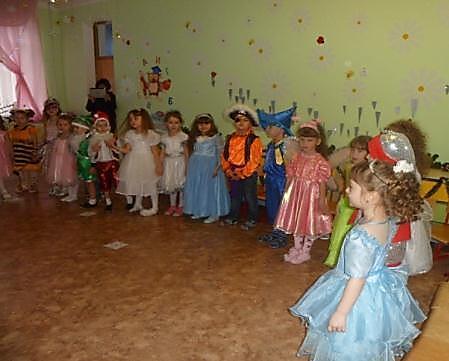 Ведущая: 
Время бежит всё вперёд и вперёд, 
Вот на пороге стоит Новый год. 
Праздник пора начинать нам, друзья. 
Пойте, пляшите, скучать здесь нельзя! 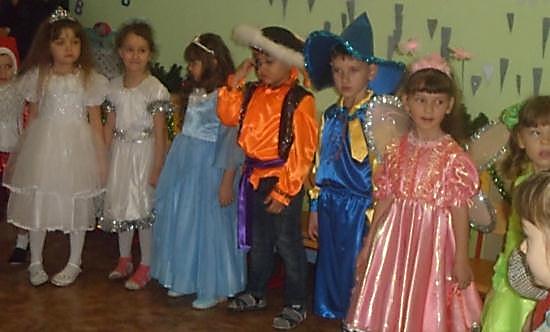 

1 ребёнок:За окном ложится снег, 
Снег пушистый, новогодний. 
В зале новогодний смех - 
Карнавал у нас сегодня! 
2ребенок: 
Снова праздник мы встречаем, 
С Новым годом поздравляем. 
Возле ёлочки пушистой, 
Вновь заводим хоровод. 
3 ребёнок:Будет весело сегодня, 
Будет некогда скучать. 
Здравствуй, праздник Новогодний! 
Мы тебя пришли встречать! 
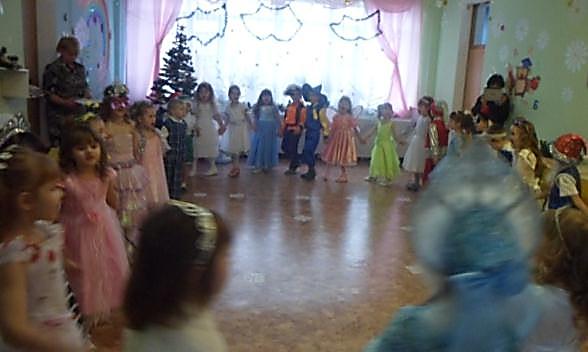 4 ребёнок:Хорошо у нас сегодня, 
Лучше места не найти! 
Возле ёлки новогодней, 
Не проехать, не пройти! 

5 ребенок: 
Засверкай огнями, ёлка, 
Нас на праздник позови! 
Все желания исполни, 
Все мечты осуществи! 
6 ребенок: 
В гости к нам скорей спешите, 
В светлом зале попляшите, 
Спойте, в игры поиграйте, 
В круг всех музыка зовёт. 

7 ребенок: 
С Новым счастьем, 
С Новым годом!
Всех поздравим, а потом, 
Мы походим хороводом, 
И станцуем, и споём!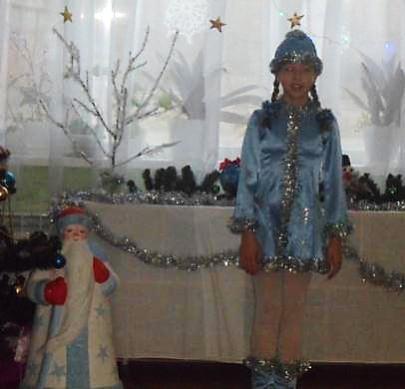 Песня: "Снежная песенка". 

Звучит музыка в зал заходит Снегурочка.Снегурочка: Здравствуйте, мои друзья!Зовут Снегурочкой меня! 
Дед Мороз меня послал На ваш, на Новогодний бал!Это я вас всех сегодня, 
Возле ёлки собрала, 
Потому что встретить праздник - 
Новый год пришла пора!Пусть же сказкою волшебной 
Он сегодня к нам придёт!Самый шумный и весёлый,Долгожданный Новый год! 
Вижу я, что все гости собрались!Ведущая:Снегурочка, где же Дедушка Мороз? Ему давно пора быть здесь… Не случилось ли чего? 
Снегурочка:У Деда Мороза путь-дорожка длинная и подарков для детей много, вот он и задержался в пути… 
Нужно дедушку позвать, громко имя прокричать!
(Дети зовут Деда Мороза) Звучит волшебная музыка, появляется Царица Ночь. 
Царица Ночь: 
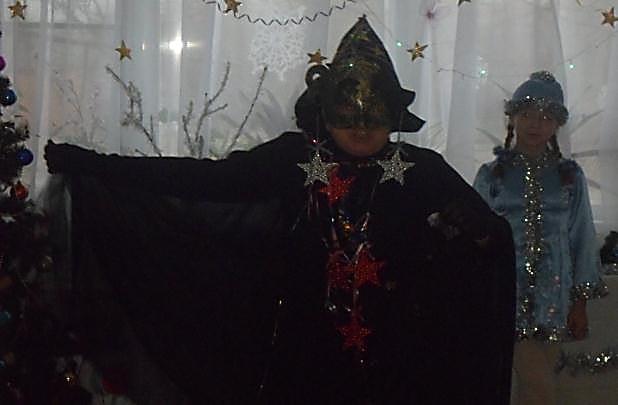 Я королева чёрной ночи, 
Я мрак и темноту несу. 
Морозу трудно будет очень, 
Найти тропиночку в лесу. 
Пусть месяц больше не сверкает, 
Не светят звёзды в вышине, 
Огни на ёлке затухают, 
А мрак ночной по нраву мне. 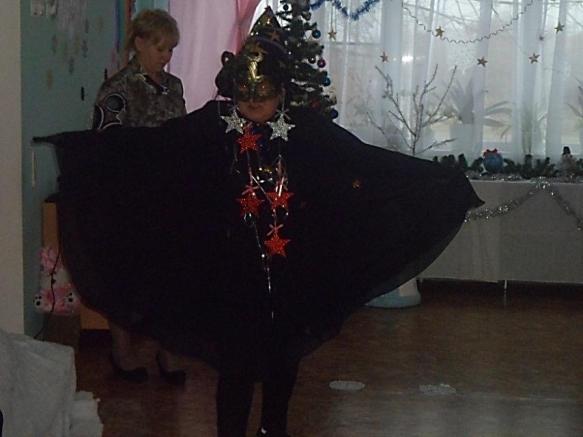 
Ночь делает взмах своей волшебной палочкой, в зале гаснет свет, Ночь убегает.
Ведущая: 
Ребята, слышали, что сказала Королева Ночь? Месяц заколдован, звёздочки не светят. Как же дед Мороз к нам придёт в такой темноте? Давайте мы ему поможем. 
Сначала попробуем зажечь огни на нашей ёлке, чтобы чуть светлее стало. Я вижу много гномиков. Они нам и помогут. 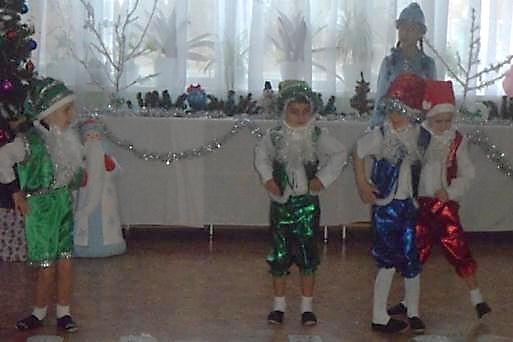 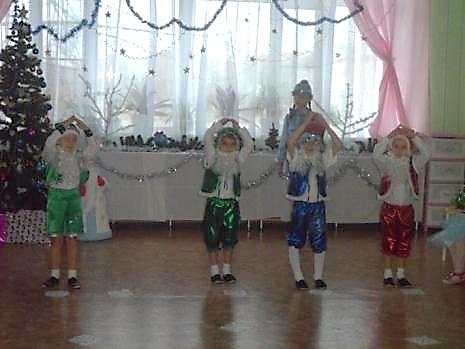 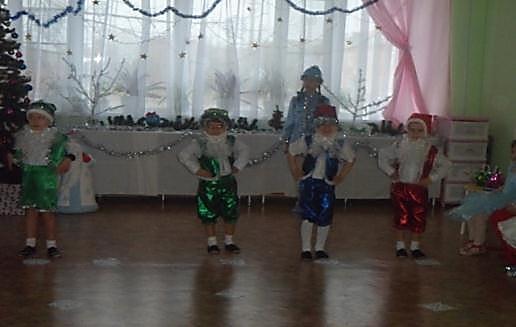 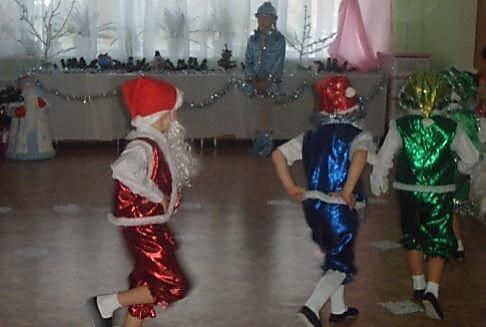 Танец Гномиков-фонарщиков. (в конце танца они вешают свои фонарики на ёлку) 

Ведущая: 
Спасибо вам, гномики! 
Под грустную музыку выходит Снегурочка, навстречу ей – Месяц, накрытый тёмным покрывалом.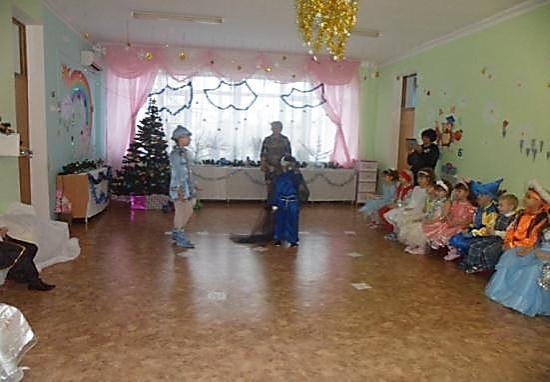  Снегурочка: 
Месяц, месяц, что грустишь, 
Не сверкаешь, не блестишь? Месяц: 
Злая ночь околдовала, 
Мой весёлый блеск украла. 
Как бы мне развеселиться, 
Снова ярко засветиться? 

Снегурочка: 
Ну, ребята, выручайте, 
Возле ёлки запевайте. 
Улыбнётся месяц пусть, 
И тогда прогоним грусть. 
Станет всем нам веселее, 
А Морозу - путь светлее. 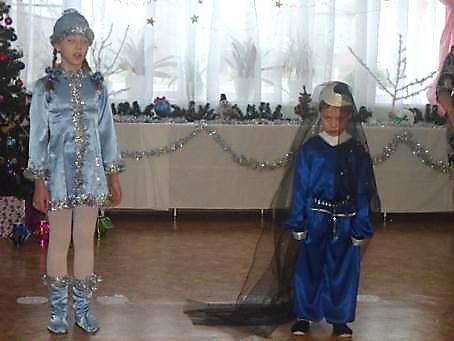 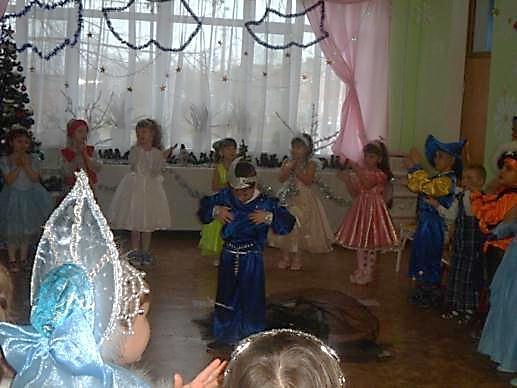 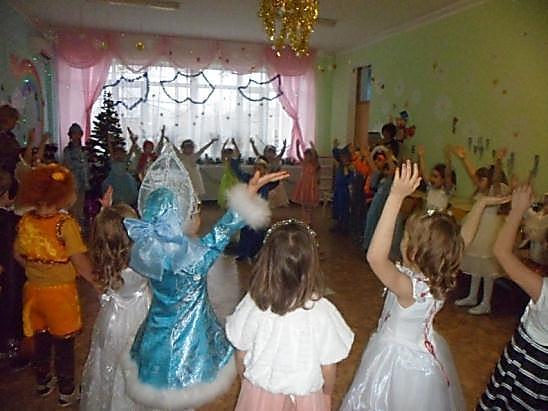 Песня: "Наша ёлка" 
Месяц улыбается, сбрасывает тёмное покрывало. 

Месяц: 
Вот и всё, колдовства больше нет! 
Как прекрасен серебряный свет! 
Полон силы, задора и я. 
Вам спасибо за это, друзья! Снегурочка: 
Ты ожил, стало чуть светлее, 
Но там, в лесу ночь гуще и темнее. 
Увидеть нам бы, как там Дед Мороз? 
А вдруг он заблудился средь берёз? 

Месяц: 
Хорошо, я помогу! 
Месяц яркий, повернись, 
Лес дремучий, расступись! 
И в чудесном превращении 
Дед Мороз нам покажись! 

В зале снова гаснет свет, звучит фонограмма хруста шагов по снегу, появляется Дед Мороз. 

Дед Мороз: 
Что случилось? Не пойму. 
Я дороги не найду. 
Гуще лес, темнее ночь. 
Мне идти уже невмочь! 
Звёзд весёлый хоровод 
Месяц вывел бы вперёд… 
Легче, стало бы идти. 
Кто ж так шутит впереди? 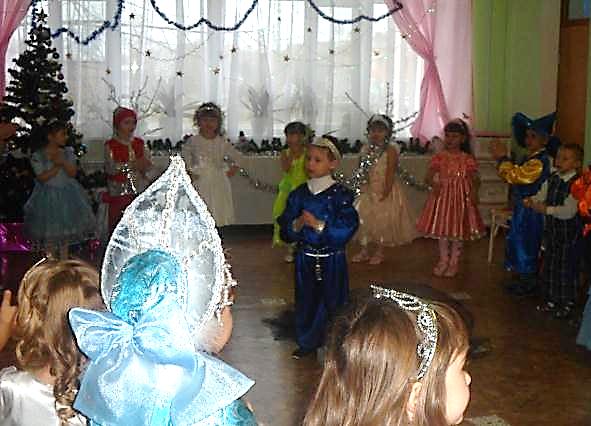 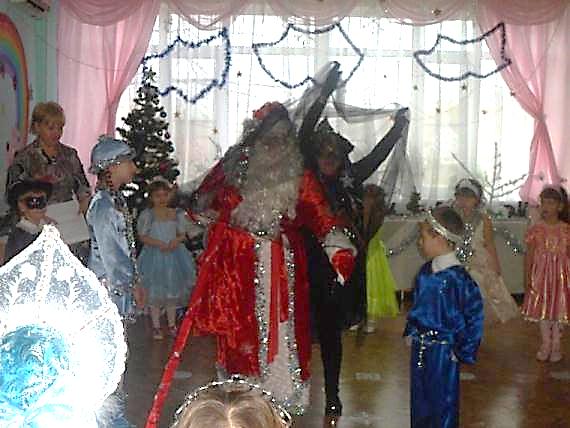 Звучит таинственная музыка, появляется Царица Ночь, танцует, уводит за собой Деда Мороза. Включается свет. Снегурочка: 
Дорогой месяц, спасибо тебе. 
Вижу я, что дедушка в беде. 
Что же делать? Как нам быть? 

Месяц: 
Надо ветер разбудить. 
Чтобы звёздочки на небе 
Стали весело сверкать, 
Должен Ветер тучи в небе, 
Своей силой разогнать. 
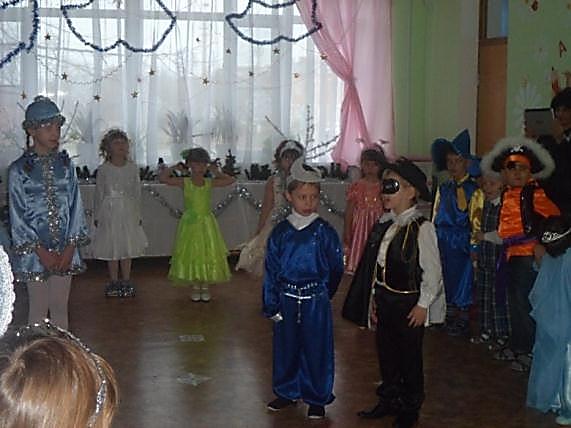 Ведущая: 
Ребята, давайте позовём Ветер: 
Ветер, ветер, помоги, 
Тучи в небе разгони! (вместе с детьми)
Звучит фонограмма с эффектом завывания ветра. Появляется Ветер. 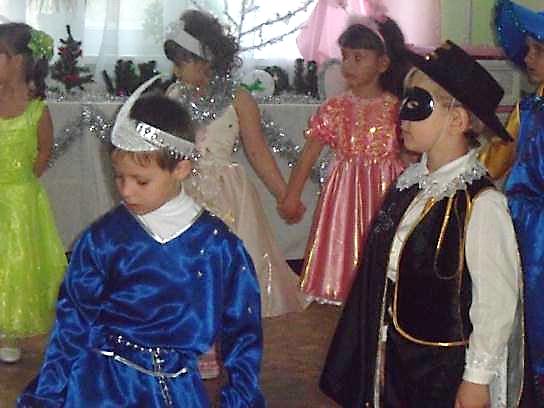 Ветер: 
Я, не против вам помочь. 
Да сильна Царица Ночь. 
Чтобы силу мне набрать, 
Надо дрёму разогнать! 

Ведущая: 
Что ж, ребята, выручайте, 
Пойте, весело играйте! 
Чтоб простился Ветер с дрёмой, 
Спляшем танец мы весёлый!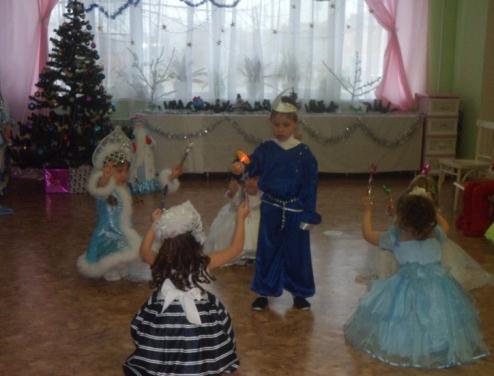 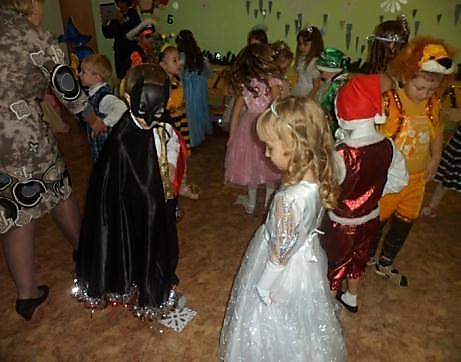 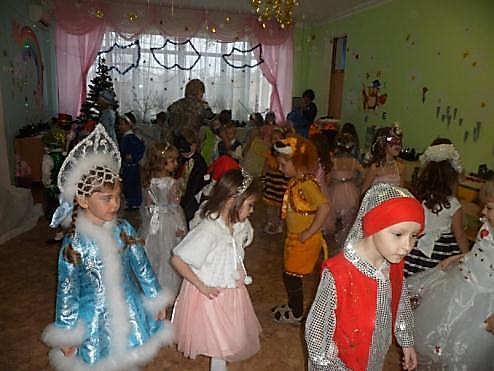 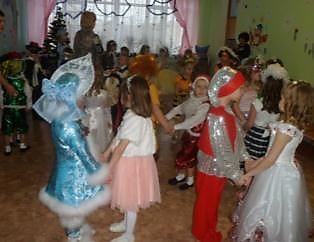 Общий танец «Танцевать становись»
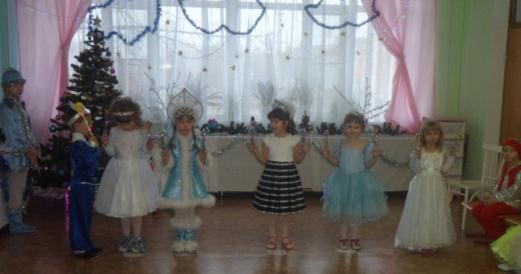 Ветер: 
Дрёму я прогнал, и вот 
Звёзд весёлый хоровод, 
В небе тучи раздвигает, 
Серебрится и сверкает.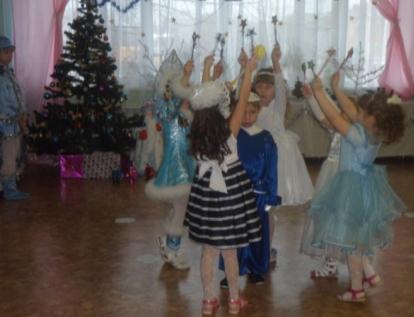 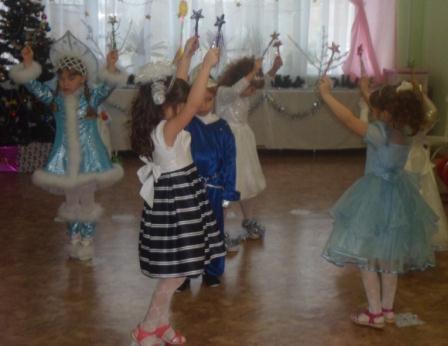 "Танец Месяца звёздочек". После танца звёздочки становятся перед ёлкой. Звучит тревожная музыка, «влетает» Царица Ночь.         

Царица Ночь: 
Мне плохо, чую я, 
Конец настанет скоро для меня. 
Рассвета радостный венец, 
Встречает приближенье дня. 

Ночь танцует свой танец, оставляет покрывало и убегает. Звёздочки подхватывают покрывало, убегают за ёлку, оставляют там покрывало и садятся на места. 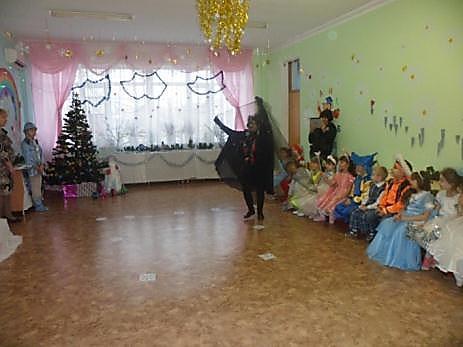 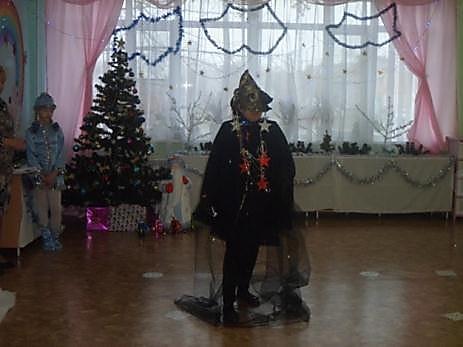 Звучат колокольчики на тройке лошадей, под торжественную музыку входит Дед Мороз. 

Дед Мороз: 
Исчезла Ночь, и чары её пали! 
Вновь звёзды ярко засверкали. 
Рассветом скоро небо озарится, 
И мне пора к ребятам торопиться. 

Дед Мороз обходит вокруг ёлки, останавливается перед детьми и гостями.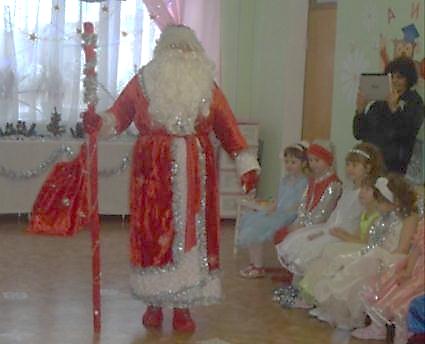 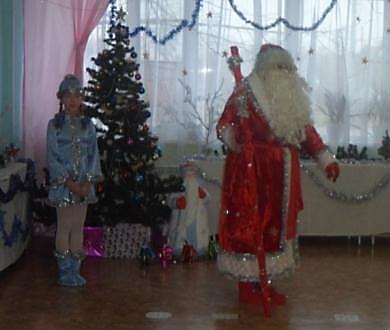  

Дед Мороз: 
С Новым годом вас, друзья! 
С праздником богатым! 
Счастья, радости желает 
Дед Мороз ребятам! 

Снегурочка: 
Дедушка Мороз, мы так долго ждали, волновались. 
Но вот ты здесь, так встанем в хоровод, 
Задорной песней встретим Новый год! 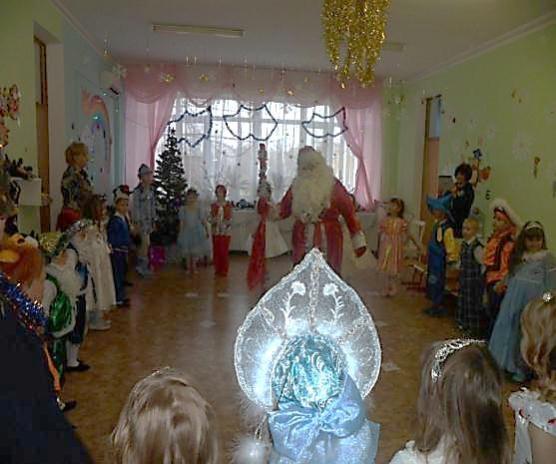 Песня - хоровод "Дед Мороз". 

Дед Мороз: 
Ну, спасибо вам, ребята, 
Поплясали вы со мной. 
А скажите-ка, ребята, 
Весело ли вам зимой? 

Ребёнок:Нам морозы - не беда, 
Не страшны нам холода. 
Ходим в шубах и ушанках, 
И катаемся на санках. 

Д.М. А как? 

Дети. А вот так! 
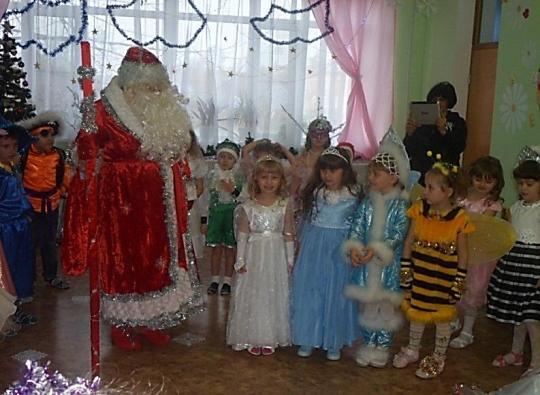 Песня «Зимняя песенка» (с имитацией зимних забав)
К Деду Морозу выходят несколько детей. 1 ребенок: 
Дед Мороз, Дед Мороз! 
Он к бровям нашим прирос, 
Он залез к нам в валенки. 
Говорят, он Дед Мороз, 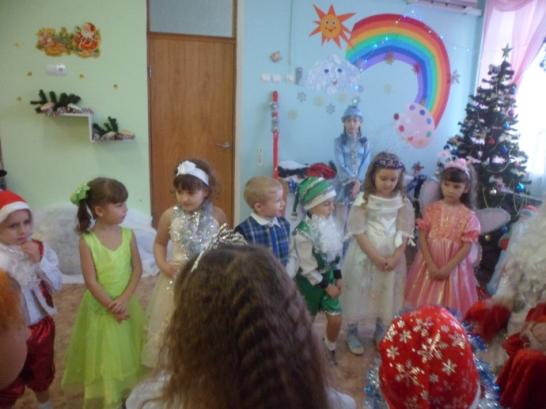  А шалит, как маленький! 
Дед Мороз: 
Это кто про меня говорит? 
2 ребенок: 
Он испортил кран с водой, 
В нашем умывальнике. 
Говорят, он с бородой, 
А шалит, как маленький! 
Дед Мороз: 
Что я испортил? 
3 ребенок: 
Он рисует на окне 
Звёзды, пальмы, шарики. 
Говорят, ему 100 лет, 
А шалит, как маленький! 
Дед Мороз: 
Кто это говорит, что я маленький? Ах, проказники! Ну-ка, подставляйте свои руки! Вот я сейчас заморожу! 

Игра с Дедом Морозом "Заморожу" 

Дед Мороз: 
Шустрые ребята! Никого не заморозил! Пойду, отдохну! 

Ведущая: 
Нет, дедушка, мы тебя не выпустим, нам с тобой весело! 
Игра «Не выпустим» с пением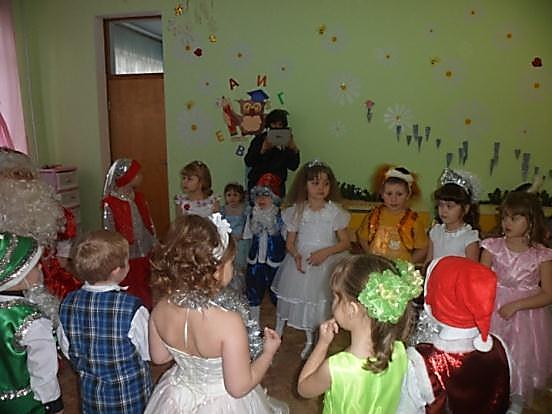 Вот попался к нам в кружок, 
Здесь и оставайся. 
Не уйти тебе, Мороз, 
Как ни вырывайся! 

Дед Мороз: 
Отпустите вы меня, 
Миленькие дети! 
Ведь люблю же я плясать 
Больше всех на свете! 

Ведущая: 
Выпустим дедушку, ребята, устал он, пускай отдохнёт. Дед Мороз, сядись, отдохни с дороги, послушай, какие дети для тебя стихи приготовили!
Стихи для Деда Мороза.

Дед Мороз: 
Молодцы ребята, сколько стихов знаете обо мне и о Новом годе! 
А сейчас я праздник продолжаю, 
Всех вас на танец приглашаю.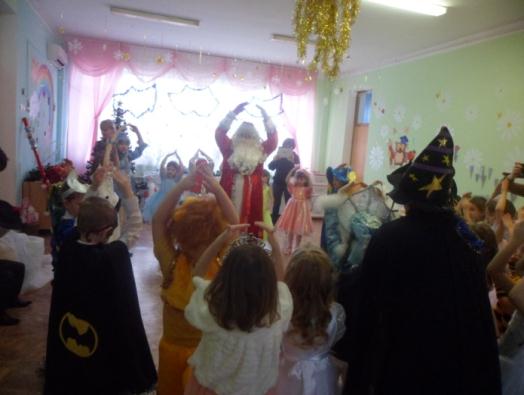 Песня – танец с Д. М.: «Как у Дедушки Мороза»

Ведущая: 
Дедушка Мороз! Ты рукавицу потерял! 

Дед Мороз: 
Где? 
Ведущая: 
А вот у ребят! Догоняй! 

Игра "Догони рукавицу". 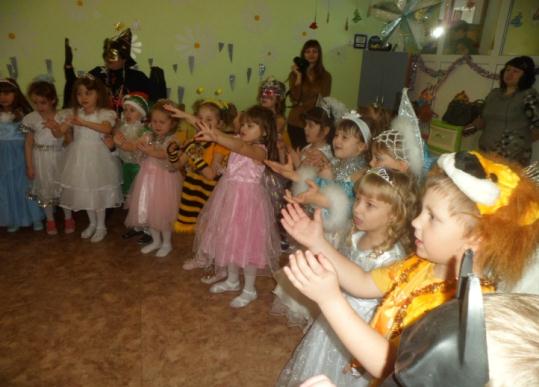 Дед Мороз: 
Ох, озорники! Вы со мной поиграли, и я с вами поиграю. Снегурочка:Дедушка, придумал бы игру — 
Позабавил детвору! 
Игр немало есть на свете, 
Поиграть хотите, дети? 

Дед Мороз и Снегурочка проводят с детьми игры. 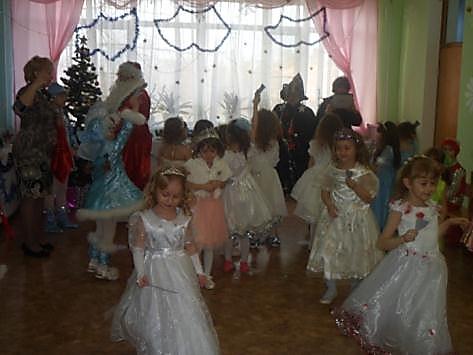 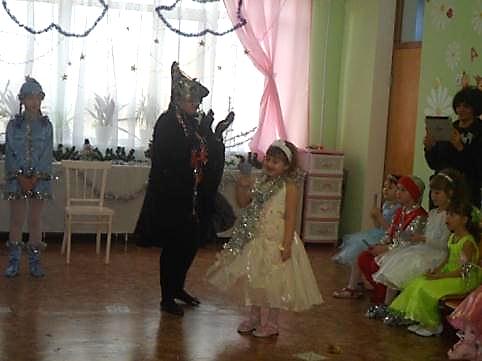 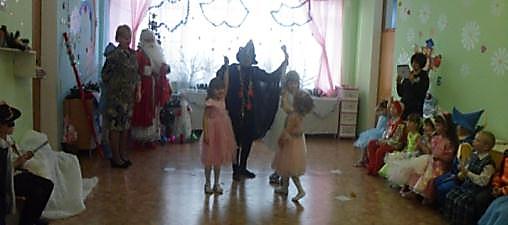 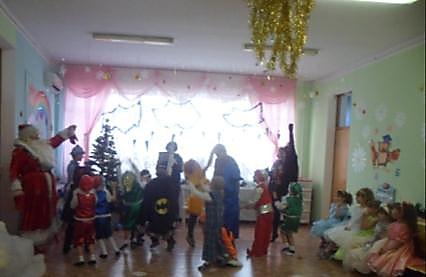     Игра «У кого больше сосулек» 
Сделать нечетное количество сосулек из пластиковых бутылок голубого цвета или из целлофана, разбросать их по полу. Чья команда больше соберет сосулек, та и победила. Можно сосульки развесить на натянутой общей нитке и тогда дети снимают их и складывают в одно место, отведенное каждой команде.
Снегурочка:
(с грустью) 
Рассказали мне зверюшки: 
Летом на лесной опушке, 
Зреют ягоды черники, 
Земляники и брусники. 
Этих ягод я не знаю: 
Я ведь летом вмиг растаю. 
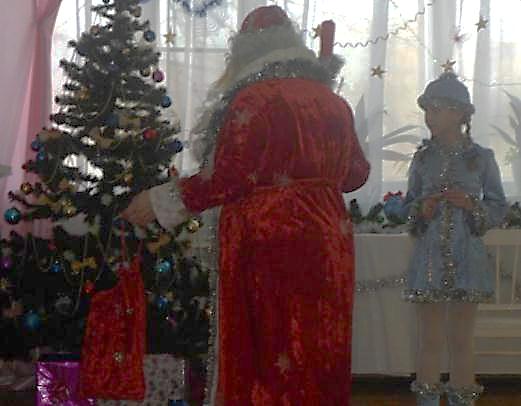 Дед Мороз: 
Я волшебник или нет? 
Говорят, что мне 100 лет. 
Я Снегурке угожу, 
Чудо-ягодку слеплю! Обходит вокруг ёлки, делает вид, что лепит ягоду. Выходит и отдаёт Снегурочке большую снежинку. 

Снегурочка: 
(берёт снежинку, показывает всем) 
Эта ягода не так проста, 
Здесь не обошлось без волшебства. 
Дедушка не зря её слепил, 
В Новогодний праздник подарил! 

Дед Мороз оглядывает по сторонам, что-то ищет, охает. 
Ведущая: 
Что случилось, Дед Мороз? 

Дед Мороз: 
Помню, я подарки нёс. 
А куда их положил? Нет, не помню, позабыл… 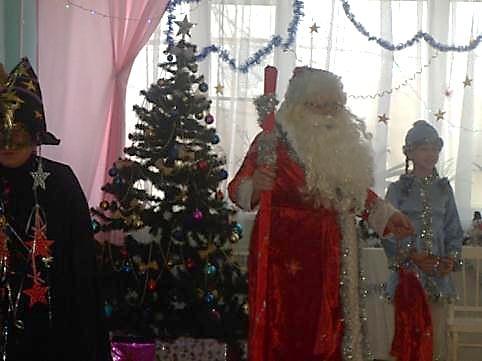 Ведущая: 
Как же быть, дедушка? Неужели дети без подарков останутся? Сделай же что-нибудь! 
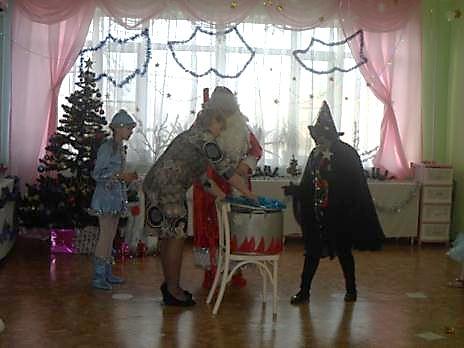 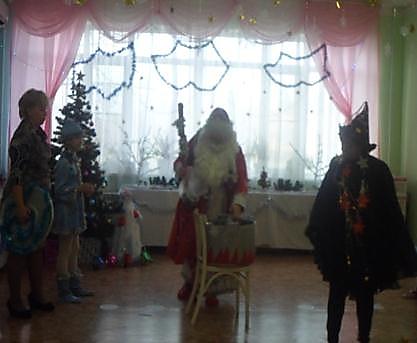 Дед Мороз: 
Я волшебник или нет? 
Говорят, что мне 100 лет. 
Несите мне большой котёл, 
Поставьте вот сюда, на стол. 
Соль, сахар и ведро воды, 
Немного снега, мишуры. 
Добавлю снежинку я. 
Одну минуточку, друзья, 
В котле нам надо всё смешать, 
Волшебные слова сказать: 
"Снег, снег, снег! Лёд, лёд, лёд! 
Чудеса под Новый год! 
Снежинка, помоги! 
Всё в подарки преврати!" 

(Открывает крышку котла и раздаёт подарки) Секрет сюрприза: в большой котёл ставится кастрюля меньшего размера, именно в неё льют воду и сыплют все компоненты. Между стенками кастрюли и котла помещают несколько подарков.  Остальные подарки воспитатели подносят незаметно в мешке)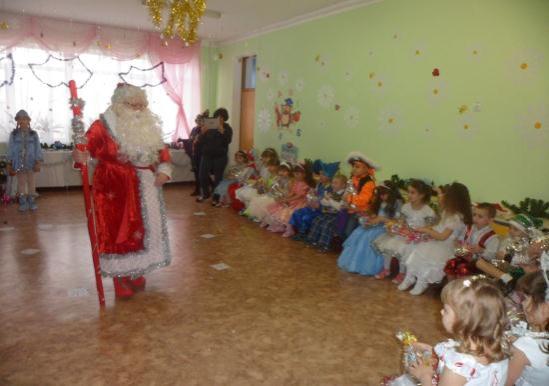 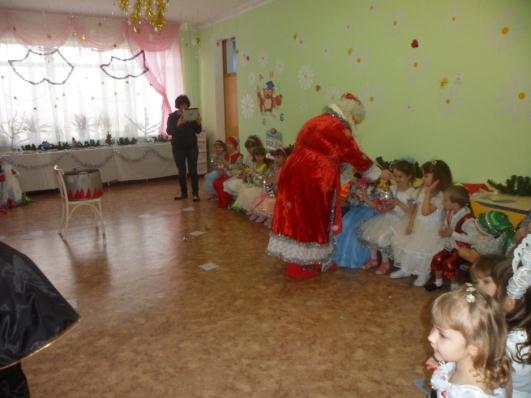 

Дед Мороз: 
Ну, вот и всё, окончен бал, 
Весёлый шумный карнавал! 
Здоровы будьте! Я приду, 
К вам в гости в будущем году! Снегурочка:Елка ваша пусть сверкает, 
Смех и песни не смолкают, 
Будет радостным весь год, 
Счастье к вам в семью придет!(Снегурочка и дед Мороз прощаются и уходят)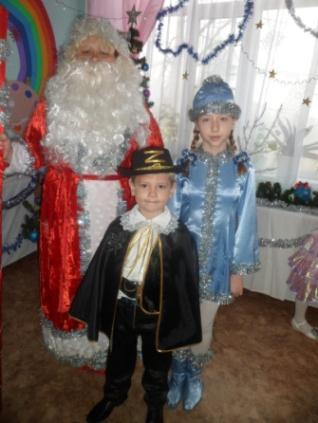 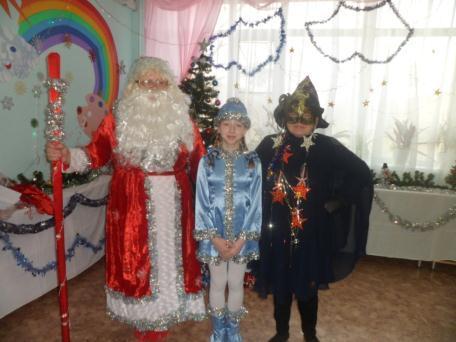 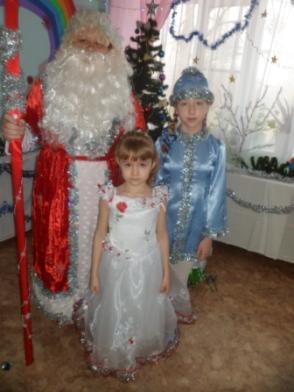 